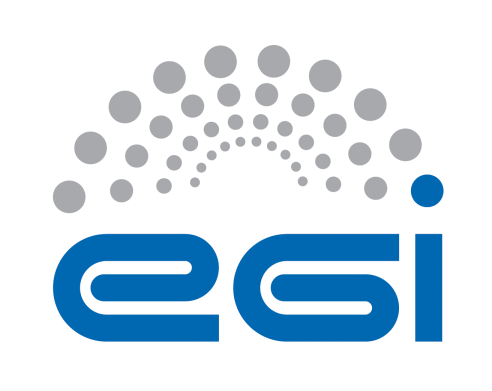 EGI-EngageDeliverable/Milestone review formGeneral comments on the contentAdditional comments (not affecting the document content e.g.  recommendations for the future)Detailed comments on the contentEnglish and other corrections:Note: English and typo corrections can be made directly in the document as comments.Details of the document being reviewedDetails of the document being reviewedDetails of the document being reviewedDetails of the document being reviewedTitle:Life science requirements analysis and driver use case(s) with implementation roadmap are agreedDocument identifier:EGI-doc-2675Project:EGI-EngageDocument url:https://documents.egi.eu/document/2675Author(s):Gergely SiposDate:Feb. 18, 2016Identification of the reviewerIdentification of the reviewerIdentification of the reviewerIdentification of the reviewerReviewer:Johan MontagnatActivity:WP3Comments from Reviewer:Minor comments are included in the document edited in revision mode.The document still as some missing information here and there. A short conclusion should also be added.Response from Author: From reviewer:N°Page§ObservationsReply from author
(correction / reject,  …)